Supplemental Figure 2. Observed and predicted TFV-DP concentrations in PBMC following F/TAF. Observed (open circles) and model-fitted [95% CI] (solid [dashed] lines) TFV-DP in PBMC (fmol/106 cells) by study day for 33% dosing (red), 67% dosing (green), and 100% dosing (blue). Prior to steady state, a nonlinear mixed effect model with tensor product of natural b-spline transformation of study day and study arm was used to model concentrations. The estimate was constant over time at steady state, and then an exponential decay was modeled during washout.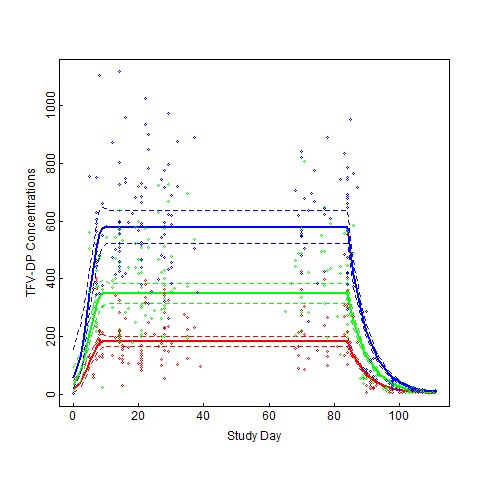 